VITAL DOCUMENTS LIST AND IMPORTANT INFORMATION TO GATHER(Sometimes referred to as Life Documents)Names 								   Date Prepared/Revised 			LEGALCertificates [Location example: Safe in basement]Birth, Adoption, Custody, Guardianship, Foster CareMarriage, Death CertificatesDivorce/Separation DecreesIdentificationSocial Security Card, ID Cards, PassportCitizenship, Green Card, NaturalizationTrust Documents (indicate which accounts/items have been placed in the Trust)WillThough not legal documents, include personal letters to loved ones; letter of intent to indicate if certain personal property is to go to specific recipientsGuardianship designations if not in Will or TrustGeneral Durable Power of AttorneyAdvance Medical Directive, such as a Living Will [Location example: primary care doctor; safe in basement]HIPAA ReleaseDo Not Resuscitate (DNR)Medical Orders for Life-Sustaining Treatment (MOLST)Prenuptial AgreementDivorce AgreementsEmployment ContractNon-compete AgreementOther legal papers such as proof of benefits, disability documentation, lawsuits pending and settledPERSONALA recent photo of each family member and petPost Office Box Post office location, Box number, Key locationSafe Deposit Box Bank name and branch location, Box number, Key location, Who has accessGenealogy Papers Ancestry InformationDiplomas, Transcripts, CertificationsMilitary Documents, ID, Discharge DD Form 214ResumesMemberships in clubs, associations, community groups, on boardsCredit ReportPassport / Global Entry CardPasswords and User IDs for critical accounts (smartphone, apps, computers and tablets, password manager software, email accounts, social media accounts, online storage such as iCloud, OneDrive, Carbonite, photo storage, Dropbox, Microsoft account, Apple account, website tax/accounting software, and important online sites, streaming services, Amazon, PayPal, router/Wi-Fi, home security system master code and safety code)Locations of backups of important computer documents/email/photosCopies front and back of these documents:Driver’s License, Global Entry, PassportHealth Insurance Cards, Credit and Debit CardsHobbiesINFORMATION FOR FUNERAL DIRECTOR / FAMILYWhom to notify immediatelyFull name, nickname, date of birth, place of birth, names of spouse(s), parents, children, siblings A recent photographInstructions for Funeral or Memorial Gathering, Reception after FuneralBurial or cremation, cemetery preference, family plot, prepaid funeral/burialMusic, Photos, Notes for Obit, Pre-Written Obit, Inscription on headstoneMEDICAL / HEALTH INSURANCE (Note Company, Plan/Group Number, Policy Number; Indicate: through employer, individual policy, VA, Medicare or Medicare Advantage, Medicare Supplemental /Medigap)Health insuranceDental insuranceVision insurancePrescription insuranceLong-term care insuranceMEDICAL / HEALTH INFORMATIONHealth Conditions ListIssues, Allergies, Care NeededMedical historyFamily health historySurgeriesDiet restrictionsPrescriptions, currentNames, doses, frequency, conditionAutomatic refill programOnline ordering serviceMedical equipment and devicesPreferred pharmacy Immunization recordsLatest prescriptions for eyeglasses/contactsHearing aid information, including batteriesSupplements ListNames, brands, doses, conditionCaregiver contract/service agreementHospital PreferenceAllowed on your health planOrgan DonationSpecific recipient organization, if designatedINSURANCE OTHER THAN MEDICAL (Note insurance company, agent contact information, policy number)Auto insuranceHomeowners/renters insuranceFlood insuranceWind insuranceEarthquake insuranceUmbrella liability insuranceValuable items insurance/rider to homeownersMortgage insuranceDisability insuranceLife insurance, including beneficiary names, contact informationBusiness insurance, bondFINANCIAL / GENERALAccounting software (passwords and user IDs are in Personal section)QuickBooks, Quicken, or other, how to accessTurboTax or other tax preparation software, how to accessLocation of personal income and expense documents for current year including bank and credit card statementsLocation of business income and expense documents for current year including bank and credit card statementsFirst two pages of current and previous year’s federal/state income tax returns, gift tax returnsLocation of tax returns and tax backup documentsCredit cards and debit cardsFINANCIAL / INCOMEList income that is automatically deposited into your checking account or other account. Include information such as where income is from, frequency, date, amount, into which account it will be deposited. Also list income that arrives as a check in the mail. Indicate which income will continue for survivors after death.EmploymentSelf-employment Business incomeRental incomeSocial Security benefitsLong-term care benefitsDisability benefitsVA benefitsPensionAnnuityRequired Minimum Distribution and other withdrawals from IRA/retirements accountsRoyaltiesInterest incomeDividend income sent to you rather than kept in an investment accountAlimonyChild supportFINANCIAL / EXPENSESExample: mortgage/rent, utilities, insurance, loan payments, alimony, child support, subscriptionsList of bill payments you have given authorization to have automatically deducted from your checking account; include payee, frequency, date, exact or approximate amount, from which accountList of payments that are set to generate a payment automatically from your bank’s bill pay program; include payee, frequency, date, amount, from which accountList of bill payments automatically charged to your credit cards; include payee, frequency, date, amount, which credit cardInclude loan payments mortgage, car loan, student, general loan, etc.Include childcare payments, elder care paymentsList of automatic transfers from one account to another; include amount, frequency, date, account numbers of “from” account and “to” accountOther bills: include payee, frequency, date, amountHow homeowner’s insurance is paid i.e., directly, or mortgage escrow?How real estate property tax is paid i.e., directly, or mortgage escrow?FINANCIAL / ASSETS (Note account numbers, contact information, beneficiary names and contact info, location of documents)PensionAnnuityLife insurance (see insurance section)Memberships, including dues amount and when dueChecking, savings, money market accounts at banks, credit unionsShared accounts with family members; who is primary?Family trust/inheritanceSavings bondsStocks, Bonds, Mutual Funds not held in investment accountBrokerage, non-retirement investment accountsCertificates of Deposit (CDs)Profit-sharing plan401(k) or 403(b) plansIRAsRoth IRAsSimplified Employee Pension (SEP Plan)Salary Reduction Simplified Employee Pension (SARSEP Plan)Other investment accounts529 Education AccountsLoans to othersBusiness receivablesCashFINANCIAL / LIABILITIES (note account numbers, contact information, location of documents)Child support Alimony/spousal supportMortgageReverse mortgageHome equity line of credit (HELOC) or loanTime share propertyAuto loanStudent loanCredit card balancesSecured and unsecured personal loansIncome taxes payableBusiness payroll and vendor expenses payable, business loansPROPERTY / POSSESSIONSHouse/LandSettlement sheets, deed, mortgage, plat, floor planMost recent appraisalHome and garden improvements: list renovations by year, cost, provide receiptsWarranties, service contractsShared property you have co-signed mortgage or co-ownSecond homeSettlement papers, deed, mortgage, plat, floor planHome and garden improvements: list renovations by year, cost, provide receiptsWarranties, service contractsRental Property (residential or business)Settlement papers, deed, mortgage, plat, floor planCurrent and previous leases, kept as tax backupTenant names, contact info, applicationsHome and garden improvements: list renovations by year, cost, provide receiptsWarranties, service contractsTime share propertyName, address, phone, deed, contract or membership agreement, financing agreement, amount and due date of maintenance feeLease if renting your home Landlord/management company contact informationVehicle titles, VIN, registrationCars, boat, RV camper, motorcycleHidden items (keep list in safe deposit box)Home SafeLocation, who has combination, List of contentsSafe Deposit Box at BankList of contents, with copies of selected documents, key location, who else has accessComputers, tablets, smart phones (include brand, serial number, model number, as well as service contracts/insurance)ArtJewelryPhotosOutside Storage UnitName, location, unit number, contents, how to access, contact personBusiness interests (sole proprietorship, LLC, LLP, C or S Corp, non-profit)Name, address, location of legal documents such as Articles of Incorporation, trademark registration, business license, tax returns, contact information, location of business papers Frequent flyer miles/loyalty programsCompany names, account numbers, approximate balance as of document dateHome inventory (furniture, household items, clothing, sports equipment, etc. not listed above)List of items, photos, appraisals, receipts for valuable itemsKEY PEOPLE / CONTACT INFORMATION (Phone number, email address, physical address)LegalExecutor of will, successor trustee for living will, attorney who created legal documents, any other attorneyFinancial/InsuranceFinancial planner, insurance agent, tax preparer/CPASpiritualMinister, Rabbi, spiritual advisor, house of worshipSocial worker — senior communityFamily/FriendsChildren: minors, disabled, caregivers, care directivesChildren: adult 18+ParentsSiblingsOther key relatives: cousins, aunts, unclesClose friendsClose business colleaguesPersonal assistantMedicalPrimary care doctorDentistSpecialistsChiropractor, massage therapist, acupuncturist Home security system companyAddress book location physical/computerSchoolsDaycareEldercareSocial service providersOrganizations where you volunteerPets and service animalsVet contact information; record of vaccines, license records, pet care people; Instructions re food, habits, guardianshipHouseNeighbors, with and without keysHomeowners associationElectricianHVACPlumberRooferHandymanYard care, irrigation systemUtilities include account number, service/repair phone numberWater, gas, electric, phone, cable, internet, TVEmploymentEmployerColleagues/business associatesRental PropertyTenantsManagement companyReal estate agentAuto mechanicRoadside assistance programLOCATION OF CRITICAL ITEMS (repeated here for quick access)Originals of will, advanced medical directive, durable power of attorneyOriginals of Identification documents Social Security card, birth certificate, etc.Passport Keys/combinationsHome and other properties, including outside storage unitCar keysHome safePost office boxSafe deposit boxOffice keysBills, CurrentCritical Password and User ID listOther locations to note for quick accessAdditional Resources Hughes Financial Services’ (HFS) webinar and handout — “Estate Planning Steps to Take During the COVID-19 Pandemic.” Start there to make sure you’ve obtained the key documents needed. One of the slides is a short high-level list of documents. While there, download the File of Life Form to complete and keep on your refrigerator: https://www.h4fs.com/Workshops-and-Webinars.5.htmHFS Webinar — “Value in the Vault: A Guide to your HFS Client Portal” and handout “What Can I Store in my Client Portal Documents Checklist” (a short list of vital documents):https://www.h4fs.com/files/39968/HFS_EMoney_ClientPortalVault_DocumentChecklist~001.pdfYou can order kits or find resources online to guide you. These are only two of many available:https://myorganized.life/products/life-documents-organizer-kit file folders listing contentshttps://www.nolo.com/ Get it Together book with blank forms and access to online formsThe FEMA.gov website has a list of important documents and links to other great information:https://www.fema.gov/news-release/2015/11/18/keep-your-important-documents-safe-disasterThe BugOutBagBuilder web site offers a list of items to keep in a smaller bag inside your larger Grab & Go bag: http://www.bugoutbagbuilder.com/learning-tutorials/wake-stuffs-happeningAn online review of fireproof bags and boxes and small safes: https://allbestops.com/best-fireproof-document-safe/  I have the ScorchGuard fireproof bag as my Grab & Go bag.Feel free to share this Word document. If you have suggestions to add to the list, please email me at the address below. I’m sure there are a few I forgot!If you need help creating your Vital Documents File, that’s one of the services I offer my clients. Email or call me for more information: 571-752-6355 or Susan@BalancedSpaces.com. A lot of my help can be done remotely over the phone.This template was created May 5, 2020. If I revise/update it, the revision date will be noted here.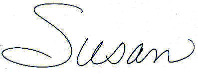 